THE ENGLISH AND FOREIGN LANGUAGES UNIVERSITYHYDERABAD – 500 007DEPARTMENT OF ASIAN LANGUAGESB.A. (Hons.)  KOREANVI SEMESTER (January-MAY 2023) Time Table  								             								Signature of the Head of the Department                 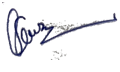 ToThe Dean AcademicsEFLU – Hyd.B.A. (Hons.) KOREAN - SEMESTER VICourse DescriptionAdvanced Grammar & Composition- IIThis course aims at reading and analyzing texts, such as, essays, articles etc. with emphasis on advanced sentence patterns and grammatical structures, idiomatic expressions, proverbs and so on. Texts containing Hanja would be used as supplementary teaching material for continued practice and usage.

Oral Expression- IVThis advanced level speaking course would enable the student to enhance his/her verbal skill to give opinions and engage in discussions and debates. In addition, it would also involve conversation practice on social, cultural, political and economic life of India and Korea and stress would be laid on the use of Idioms, Phrases and Proverbs.Introduction to Korean Literature- II This course, through the introduction of the course of development of literature in Korea and its characteristics from the early period up to the modern period, lays emphasis on the understanding of Korean literary genres, modes and narratives and its transformation. Students would be introduced to a few renowned Korean authors and their works and would be encouraged to analyze the historical and cultural background of Korea during each period through the selected work. Introduction to Korean Studies- II  This course aims to provide an in-depth knowledge and understanding of the Korean peninsula through studying its geography and history, media, culture, society, economics and politics. Students will gain a critical appreciation of the complex contemporary realities and Korea’s changing position in an ever-changing international context. By the end of the course, students will possess the socio-cultural understanding and analytical skills needed to embark upon more long-term professional or academic engagements. DayTime9:00 a.m. to 10:00 a.m.Time10:00 a.m. to 11:00 a.m.BreakTime11:20 a.m. to 12:20 p.m.Time12:20 p.m. to 1:20p.m.Time2:30 p.m. to 4:30pmCourse code and titleCourse codeand titleBreakCourse codeand titleCourse code and titleMondayC14 : Oral Expression –IV (AY)C14 : Oral Expression –IV (AY)BreakC13: AG&C-II (SP)C13: AG&C-II (SP)DSE 3: IKL- II (SP)TuesdayC14 : Oral Expression –IV (AY)C14 : Oral Expression –IV (AY)BreakDSE 4: IKS-II (SS) DSE 4: IKS-II (SS)DSE 3: IKL- II (SP)WednesdayC13: AG&C-II (SS)C13: AG&C-II (SS)BreakC14 : Oral Expression –IV (AY)C14 : Oral Expression –IV (AY)DSE 4: IKS-II (SS) (2:30-3:30 pm)ThursdayBreakDSE 4: IKS-II (SS)DSE 4: IKS-II (SS)FridayDSE 4: IKS-II (SS)BreakC13: AG&C-II (SP)C13: AG&C-II (SP)DSE 3: IKL- II (SP)Course Code and TitleName of the Teacher/sC13 : Advanced Grammar & Composition - IIMs. Salna Sunny & Shaila PerweenC14 : Oral Expression -IVMs. Anna YangDSE 3 : Introduction to Korean Literature - IIMs. Shaila PerweenDSE 4 : Introduction to Korean Studies - IIMs. Salna Sunny